KEVIN FERNANDO MUÑOZ FAJARDO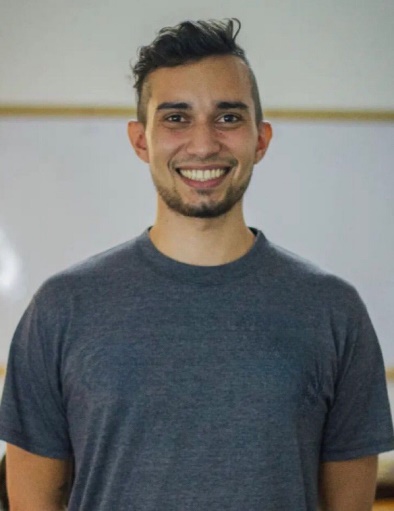 	Translator and Illustrator     Personal Information:Nationality: VenezuelanBirthdate: September 17th of 1995Marital Status: SinglePhone Number: +58 4140321135Email: kevinfmunoz@hotmail.comPortfolio: https://www.behance.net/Kevinfmf     Education:Unidad Educativa YMCA Caracas 2013Bachelor of SciencesUniversidad de Oriente. Núcleo Nueva Esparta Hotel Management (Sixth Semester)      Additional Training and Courses:- Customer Service. Talent Training C.A. Año 2016- Leadership and Work Team. Talent Training C.A. 2016- Protocol. Universidad de Oriente. Año 2016- 5 years of Experience Translating Books from English to Spanish.- 3 years creating content for Blogs. - 2 years studying Digital Illustration.Languages:Spanish: Mother Language. English: C1 - Advance Level.French: B1 - Intermédiaire.       Work Experience:Kids JumpPosition: English Teacher for Preschool and Primary Schools.Kids JumpPosition: English Teacher for Preschool and Primary Schools.Sep 2021 -CurrentlySep 2021 -CurrentlyArknovel.com - @Kevfmf2Position: Translator and Editor of Web Novels. Jul 2020-Jan 2021Jul 2020-Jan 2021Jianlai Limited 				           Position: Translator of Novels from English to Spanish.Jianlai Limited 				           Position: Translator of Novels from English to Spanish.Jun 2019 -May 2020Jun 2019 -May 2020Jun 2019 -May 2020Freelance Blogger en Steemit.comPosition: Writer and EditorFreelance Blogger en Steemit.comPosition: Writer and EditorDec 2017-Jun 2019Dec 2017-Jun 2019Distribuidora Heralca, F.P. 				                        Position: MerchandisingDistribuidora Heralca, F.P. 				                        Position: MerchandisingMay 2016-Oct 2017May 2016-Oct 2017Recreaciones FlamBeach, C.A 				           Position: SlotRecreaciones FlamBeach, C.A 				           Position: SlotApr 2017-Jul 2017Apr 2017-Jul 2017Trattoria Da Federico Restaurante				           Position: WaiterTrattoria Da Federico Restaurante				           Position: WaiterJun 2017-Oct   2017Jun 2017-Oct   2017